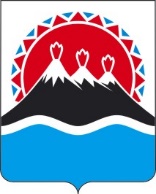 РЕГИОНАЛЬНАЯ СЛУЖБА ПО ТАРИФАМ И ЦЕНАМ КАМЧАТСКОГО КРАЯПРОЕКТ ПОСТАНОВЛЕНИЯ                   г. Петропавловск-КамчатскийВ соответствии с Федеральным законом от 07.12.2011 № 416-ФЗ «О водоснабжении и водоотведении», постановлениями Правительства Российской Федерации от 13.05.2013 № 406 «О государственном регулировании тарифов в сфере водоснабжения и водоотведения», от 29.07.2013 №641 «Об инвестиционных и производственных программах организаций, осуществляющих деятельность в сфере водоснабжения и водоотведения», постановлением Правительства Камчатского края от 19.12.2008 № 424-П «Об утверждении Положения о Региональной службе по тарифам и ценам Камчатского края», на основании обращений КГУП «Камчатский водоканал» от 21.07.2022 № 22-09034/12-04 (вх. от 21.07.2022 № 90/2772) в соответствии с протоколом Правления Региональной службы по тарифам и ценам Камчатского края от 17.08.2022 № хххПОСТАНОВЛЯЮ:1. Внести в приложения 8, 9, 14, 15 к постановлению Региональной службы по тарифам и ценам Камчатского края от 29.10.2021 № 177 «Об утверждении инвестиционной программы КГУП «Камчатский водоканал» в сфере водоснабжения и водоотведения на 2022-2026 годы» изменения, изложив их в редакции согласно приложениям 1-4 к настоящему постановлению. 2. Настоящее постановление вступает в силу через десять дней после дня его официального опубликования.[Дата регистрации]№[Номер документа]О внесении изменений в приложения  8, 9, 14, 15 к постановлению Региональной службы по тарифам и ценам Камчатского края от 29.10.2021 № 177 «Об утверждении инвестиционной программы КГУП «Камчатский водоканал» в сфере водоснабжения и водоотведения на 2022-2026 годы»Временно исполняющий обязанности руководителя [горизонтальный штамп подписи 1]В.А. Губинский